Disclosure/Conflict of Interest Form for Presenters Please type your full name in the electronic signature box. This will act as your electronic signature for this form. If you hand sign the form, also print and/or type of name as indicated below. Biographical Sketch & Disclosure FormFor Education Program SpeakersBiographical Sketch & Disclosure FormFor Education Program SpeakersBiographical Sketch & Disclosure FormFor Education Program Speakers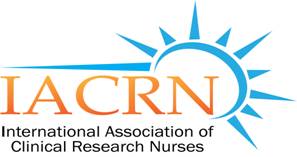 Background InformationBackground InformationBackground InformationBackground InformationBackground InformationName and credentials:      Name and credentials:      Name and credentials:      Name and credentials:      Name and credentials:      Preferred address:      City      , State        Zip      Preferred address:      City      , State        Zip      Preferred address:      City      , State        Zip      Preferred address:      City      , State        Zip      Preferred address:      City      , State        Zip      Preferred: Phone:               E-mail:       Preferred: Phone:               E-mail:       Preferred: Phone:               E-mail:       Preferred: Phone:               E-mail:       Preferred: Phone:               E-mail:       Employer and position (title):      Employer and position (title):      Employer and position (title):      Employer and position (title):      Employer and position (title):      Educational preparation (DO NOT ATTACH CURRICULUM VITAE)(Begin with baccalaureate or other initial professional education and include postdoctoral training.)Educational preparation (DO NOT ATTACH CURRICULUM VITAE)(Begin with baccalaureate or other initial professional education and include postdoctoral training.)Educational preparation (DO NOT ATTACH CURRICULUM VITAE)(Begin with baccalaureate or other initial professional education and include postdoctoral training.)Educational preparation (DO NOT ATTACH CURRICULUM VITAE)(Begin with baccalaureate or other initial professional education and include postdoctoral training.)Educational preparation (DO NOT ATTACH CURRICULUM VITAE)(Begin with baccalaureate or other initial professional education and include postdoctoral training.)Institution name and location (city, state)DegreeYear of completionYear of completionField of Study Please provide a detailed description/list of your qualifications to present your topic (e.g., recent presentations, publications, pertinent work experience, training or education).Please provide a detailed description/list of your qualifications to present your topic (e.g., recent presentations, publications, pertinent work experience, training or education).Please provide a detailed description/list of your qualifications to present your topic (e.g., recent presentations, publications, pertinent work experience, training or education).Please provide a detailed description/list of your qualifications to present your topic (e.g., recent presentations, publications, pertinent work experience, training or education).Please provide a detailed description/list of your qualifications to present your topic (e.g., recent presentations, publications, pertinent work experience, training or education).Introduction for Facilitator: Please provide a few sentences about your professional background that can be used to introduce you.Introduction for Facilitator: Please provide a few sentences about your professional background that can be used to introduce you.Introduction for Facilitator: Please provide a few sentences about your professional background that can be used to introduce you.Introduction for Facilitator: Please provide a few sentences about your professional background that can be used to introduce you.Introduction for Facilitator: Please provide a few sentences about your professional background that can be used to introduce you.Financial Disclosure/Conflict of InterestThe potential for conflicts of interest exists when an individual has the ability to control or influence the content of an educational activity and has a financial relationship with a commercial interest,* the products or services of which are pertinent to the content of the educational activity. The Nurse Planner is responsible for evaluating the presence or absence of conflicts of interest and resolving any identified actual or potential conflicts of interest during the planning and implementation phases of an educational activity. *Commercial interest, as defined by ANCC, is any entity producing, marketing, reselling, or distributing healthcare goods or services consumed by or used on patients, or an entity that is owned or controlled by an entity that produces, markets, resells, or distributes healthcare goods or services consumed by or used on patients. (Please reference content integrity document for further clarity http://www.nursecredentialing.org/Accreditation-CEContentIntegrity.pdf )For the past 12 months, please indicate whether you or a member of your immediate family had a financial relationship in any amount with companies that produce, market, resell or distribute healthcare products or services that are used on or by patients (other than direct patient care).  All information disclosed must be shared with the participants/learners prior to the start of the educational activity.For each type of relationship, place a check mark in the appropriate column.  If you were paid for your efforts, list the name of the entity providing support and the dates of the financial relationship. If you need to provide additional information about any of the relationships you list, please use the comment area at the bottom of this table. For the past 12 months, please indicate whether you or a member of your immediate family had a financial relationship in any amount with companies that produce, market, resell or distribute healthcare products or services that are used on or by patients (other than direct patient care).  All information disclosed must be shared with the participants/learners prior to the start of the educational activity.For each type of relationship, place a check mark in the appropriate column.  If you were paid for your efforts, list the name of the entity providing support and the dates of the financial relationship. If you need to provide additional information about any of the relationships you list, please use the comment area at the bottom of this table. Type of RelationshipNoneFinancial relationship with you or family memberEntity Providing SupportDates of relationshipEmployment (full- or part-time employee, independent contractor)Consulting fee or honorariumPayment for lectures, including services on speakers’ bureausSupport for travel to meetings Research fundingFees for participation in advisory or review activities Provision of writing assistance, medicine, equipment, or administrative supportPayment for development of educational materials, presentations or manuscriptsStock or stock optionsComments:                     Comments:                     Comments:                     Comments:                     Comments:                     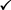 To the best of my knowledge and belief, the information reported above is true and accurate. I understand that this information will be disclosed publicly at the educational program. I further understand that the program provider reserves the right to decline to allow me to present or otherwise limit my participation in this particular activity if they believe that a significant conflict of interest exists. I agree to notify the program provider if there is any change in the information that I have provided regarding my financial relationships prior to the presentation. SignatureDate signedPrinted Full Name